Staphylococcus aureus bloodstream investigation checklistInvestigation Process:An investigation should be undertaken of all episodes of Healthcare Associated Intravascular Device (IVD)-Related Staphylococcus aureus Bloodstream Infection (BSI) This involves:1.   Establish the S. aureus BSI meets the criteria for investigation.2.   Investigate the episode using an Investigation Checklist to identify factors that may have contributed to the BSI.3.   Undertake an Event Analysis.4.   Develop an Action Plan and report outcomes in accordance with the local governance arrangement.The relevant Department of Health Guidelines for Recommendations for the prevention of infection in IVD should be used as a reference point for the investigation.Ensure that immediate actions and controls to manage risk are implemented. Staphylococcus aureus bloodstream investigation checklistSTEP 1STEP 2Step 3 (National Patient Safety Agency (NHS). Learning through action to reduce infection. http://www.npsa.nhs.uk – Internet access required)Utilise outcomes during evaluation of Infection Control Management Plan or during accreditation process.CRITERIA FOR INVESTIGATION OF A HEALTHCARE ASSOCIATED INTRAVASCULAR DEVICE-RELATED Staphylococcus aureus BLOODSTREAM INFECTIONINVESTIGATION REQUIRED?Causative organism Staphylococcus aureus (including methicillin resistant strains)?YesMeets criteria for diagnosis of a bloodstream infection (BSI)?YesHealthcare associated?YesBSI acquired in this healthcare facility?YesPatient has or had an IV device in situ in the 48 hours prior to collection of the positive blood culture(s)?YesIf yes recorded for all the above criteria, proceed to Step 2If yes recorded for all the above criteria, proceed to Step 2INTRAVASCULAR DEVICE RELATED BLOOD STREAM INFECTIONINTRAVASCULAR DEVICE RELATED BLOOD STREAM INFECTIONINTRAVASCULAR DEVICE RELATED BLOOD STREAM INFECTIONINTRAVASCULAR DEVICE RELATED BLOOD STREAM INFECTIONPATIENT DETAILSPATIENT DETAILSPATIENT DETAILSPATIENT DETAILSPatient Identification (or affix label)MRN:Hosp Name:Surname:Given Name:Address:Suburb:Post Code:Phone:DOB: ___/___/___   Sex:     M     FPatient Identification (or affix label)MRN:Hosp Name:Surname:Given Name:Address:Suburb:Post Code:Phone:DOB: ___/___/___   Sex:     M     FDate of completion of audit: ___/___/___Name of person completing audit: ___________________________________Approximate time taken to complete all steps of the investigation: _______Date of completion of audit: ___/___/___Name of person completing audit: ___________________________________Approximate time taken to complete all steps of the investigation: _______Date Admitted: ___/___/___Attributable Ward: __________Attributable Unit: ___________Attributable Ward: __________Attributable Unit: ___________Date of Separation or Death: ___/___/___Transfers/movements after admission:Transfers/movements after admission:Transfers/movements after admission:Transfers/movements after admission:SPECIMEN (BLOOD CULTURE) DETAILSDate of Collection: ___/___/_____                 Specimen Lab No: ______________________ (NB: The isolation of S. aureus from a blood culture collected through a line does not necessarily indicate a catheter was infected if peripheral blood cultures were also collected and were positive)Was S. aureus also isolated from:     Exit site swab     Catheter distal tip     Other focus of infection - if yes, does this truly fit the criteria of an IVD-related infection in the presence of another source? (refer Step 1)Is the patient known to be colonised with S. aureus?        Yes      NoNote:If specimen is collected within 48 hours of insertion, please complete Step 3 section AIf specimen is collected >48 hours after insertion, please complete Step 3 section BPATIENT OUTCOMEOutcome at time investigation   Death due to other cause   Full recovery or full recovery expected   Infection caused death   Infection contributed to death   Ongoing sepsisDEVICE OUTCOMERemoved (Please circle)   Yes / No                                             Date/ Time: ______________________If not removed provide reason:SECTION A – WITHIN 48 HOURS OF INSERTIONSECTION A – WITHIN 48 HOURS OF INSERTIONSECTION A – WITHIN 48 HOURS OF INSERTIONSECTION A – WITHIN 48 HOURS OF INSERTIONSECTION A – WITHIN 48 HOURS OF INSERTIONSECTION A – WITHIN 48 HOURS OF INSERTIONSECTION A – WITHIN 48 HOURS OF INSERTIONINSERTION DETAILS Batch/Brand/TypeINSERTION DETAILS Batch/Brand/TypeINSERTION DETAILS Batch/Brand/TypeINSERTION DETAILS Batch/Brand/TypeYESNON/A•Insertion date: ___/___/___         Time inserted: ___: ___Insertion date: ___/___/___         Time inserted: ___: ___Insertion date: ___/___/___         Time inserted: ___: ___Insertion date: ___/___/___         Time inserted: ___: ___Was the insertion a guide-wire exchange?Was the insertion a guide-wire exchange?Was the insertion a guide-wire exchange?Was the insertion a guide-wire exchange?Batch:                       Brand:  PICC     PORT     Percutaneous CVC     Tunnelled CVC     Haemodialysis Catheter      PIVCBatch:                       Brand:  PICC     PORT     Percutaneous CVC     Tunnelled CVC     Haemodialysis Catheter      PIVCBatch:                       Brand:  PICC     PORT     Percutaneous CVC     Tunnelled CVC     Haemodialysis Catheter      PIVCBatch:                       Brand:  PICC     PORT     Percutaneous CVC     Tunnelled CVC     Haemodialysis Catheter      PIVCWere prophylactic antibiotics administered to prevent catheter colonisation or bloodstream infection?Were prophylactic antibiotics administered to prevent catheter colonisation or bloodstream infection?Were prophylactic antibiotics administered to prevent catheter colonisation or bloodstream infection?Were prophylactic antibiotics administered to prevent catheter colonisation or bloodstream infection?If the catheter was inserted in an emergency, was the catheter replaced within 48 hours?  If the catheter was inserted in an emergency, was the catheter replaced within 48 hours?  If the catheter was inserted in an emergency, was the catheter replaced within 48 hours?  If the catheter was inserted in an emergency, was the catheter replaced within 48 hours?  Was an Insertion checklist used? (If no, conduct an observation using it)Was an Insertion checklist used? (If no, conduct an observation using it)Was an Insertion checklist used? (If no, conduct an observation using it)Was an Insertion checklist used? (If no, conduct an observation using it)Who inserted the catheter?Location of catheter insertionCatheter gauge & lumen numberCatheter gauge & lumen numberSite of insertion (also refer Appendix 1)Site of insertion (also refer Appendix 1)Site of insertion (also refer Appendix 1)  Consultant  Ward ___________________ g__________ g  Right  Left  Internal jugular vein  Femoral vein  Internal Jugular Vein  Subclavian Vein  Cephalic Vein  Basilic Vein  Dorsum  Antecubital Fossa  Other (specify):  Right  Left  Internal jugular vein  Femoral vein  Internal Jugular Vein  Subclavian Vein  Cephalic Vein  Basilic Vein  Dorsum  Antecubital Fossa  Other (specify):  Right  Left  Internal jugular vein  Femoral vein  Internal Jugular Vein  Subclavian Vein  Cephalic Vein  Basilic Vein  Dorsum  Antecubital Fossa  Other (specify):  Anaesthetist  Emergency Department__________ g__________ g  Right  Left  Internal jugular vein  Femoral vein  Internal Jugular Vein  Subclavian Vein  Cephalic Vein  Basilic Vein  Dorsum  Antecubital Fossa  Other (specify):  Right  Left  Internal jugular vein  Femoral vein  Internal Jugular Vein  Subclavian Vein  Cephalic Vein  Basilic Vein  Dorsum  Antecubital Fossa  Other (specify):  Right  Left  Internal jugular vein  Femoral vein  Internal Jugular Vein  Subclavian Vein  Cephalic Vein  Basilic Vein  Dorsum  Antecubital Fossa  Other (specify):  Registrar  Radiology__________lumen/s__________lumen/s  Right  Left  Internal jugular vein  Femoral vein  Internal Jugular Vein  Subclavian Vein  Cephalic Vein  Basilic Vein  Dorsum  Antecubital Fossa  Other (specify):  Right  Left  Internal jugular vein  Femoral vein  Internal Jugular Vein  Subclavian Vein  Cephalic Vein  Basilic Vein  Dorsum  Antecubital Fossa  Other (specify):  Right  Left  Internal jugular vein  Femoral vein  Internal Jugular Vein  Subclavian Vein  Cephalic Vein  Basilic Vein  Dorsum  Antecubital Fossa  Other (specify):  Resident  Anaesthetic Unit /Operating Theatre__________lumen/s__________lumen/s  Right  Left  Internal jugular vein  Femoral vein  Internal Jugular Vein  Subclavian Vein  Cephalic Vein  Basilic Vein  Dorsum  Antecubital Fossa  Other (specify):  Right  Left  Internal jugular vein  Femoral vein  Internal Jugular Vein  Subclavian Vein  Cephalic Vein  Basilic Vein  Dorsum  Antecubital Fossa  Other (specify):  Right  Left  Internal jugular vein  Femoral vein  Internal Jugular Vein  Subclavian Vein  Cephalic Vein  Basilic Vein  Dorsum  Antecubital Fossa  Other (specify):  Medical Student  Other hospital  Antimicrobial?  Antimicrobial?  Right  Left  Internal jugular vein  Femoral vein  Internal Jugular Vein  Subclavian Vein  Cephalic Vein  Basilic Vein  Dorsum  Antecubital Fossa  Other (specify):  Right  Left  Internal jugular vein  Femoral vein  Internal Jugular Vein  Subclavian Vein  Cephalic Vein  Basilic Vein  Dorsum  Antecubital Fossa  Other (specify):  Right  Left  Internal jugular vein  Femoral vein  Internal Jugular Vein  Subclavian Vein  Cephalic Vein  Basilic Vein  Dorsum  Antecubital Fossa  Other (specify):  Registered Nurse  Emergency Services  Antimicrobial?  Antimicrobial?  Right  Left  Internal jugular vein  Femoral vein  Internal Jugular Vein  Subclavian Vein  Cephalic Vein  Basilic Vein  Dorsum  Antecubital Fossa  Other (specify):  Right  Left  Internal jugular vein  Femoral vein  Internal Jugular Vein  Subclavian Vein  Cephalic Vein  Basilic Vein  Dorsum  Antecubital Fossa  Other (specify):  Right  Left  Internal jugular vein  Femoral vein  Internal Jugular Vein  Subclavian Vein  Cephalic Vein  Basilic Vein  Dorsum  Antecubital Fossa  Other (specify):  IV Service  Other   OtherSECTION B – GREATER THAN 48 HOURS AFTER INSERTIONSECTION B – GREATER THAN 48 HOURS AFTER INSERTIONSECTION B – GREATER THAN 48 HOURS AFTER INSERTIONSECTION B – GREATER THAN 48 HOURS AFTER INSERTIONSECTION B – GREATER THAN 48 HOURS AFTER INSERTIONSECTION B – GREATER THAN 48 HOURS AFTER INSERTIONSECTION B – GREATER THAN 48 HOURS AFTER INSERTIONMAINTENANCEMAINTENANCEMAINTENANCEYESNON/AN/AHas the catheter site been inspected each shift and the condition documented?Has the catheter site been inspected each shift and the condition documented?Has the catheter site been inspected each shift and the condition documented?Was the need for the device reviewed on a daily basis?Was the need for the device reviewed on a daily basis?Was the need for the device reviewed on a daily basis?Was post infusion phlebitis observed?Was post infusion phlebitis observed?Was post infusion phlebitis observed?Are continuous infusions routinely disconnected? If so Why?Are continuous infusions routinely disconnected? If so Why?Are continuous infusions routinely disconnected? If so Why?Are administration sets discarded when disconnected?Are administration sets discarded when disconnected?Are administration sets discarded when disconnected?If TPN is being administered, is one lumen used exclusively for that use?If TPN is being administered, is one lumen used exclusively for that use?If TPN is being administered, is one lumen used exclusively for that use?What is the hand hygiene compliance rate in this ward/area?What is the hand hygiene compliance rate in this ward/area?What is the hand hygiene compliance rate in this ward/area?EVENT ANALYSISHave previous similar events been identified in this facility in the last six (6) months (see previous Investigation Checklists)?    Yes        No  What were the critical problems or issues identified in the investigation?  For example:     The condition of the patient __________________________________________________________________     The environment ____________________________________________________________________________     Staff knowledge and competency ______________________________________________________________     Any treatment ______________________________________________________________________________     Contamination of equipment _________________________________________________________________     Procedures or protocols ______________________________________________________________________     Equipment and supplies _____________________________________________________________________     Compliance with Standard and Protocols _______________________________________________________     Other ______________________________________________________________________________________What were the main contributory factors?For each of the most significant critical problems/issues consider: what has contributed to, influenced or caused that problem/issue?Identify the main contributory factors which have had the greatest impact on the infection and would help reduce the chances of it happening again.Use the attached action plan to outline your response:Using the checklist note any areas and examples of good practice.Develop a list of targeted recommendations/solutions to address each main contributory factor – what control and changes will be implemented to reduce the chances of the infection occurring in the future?Communicate and record the results of this investigation through the relevant reporting body(s) in the facility.Feedback the examples and areas of good practice to staff.ACTION PLANACTION PLANACTION PLANACTION PLANACTION PLANRecommendations/solutions(what changes need to be made?)Actions and steps(how will changes be made?)Person responsible for change(who will be the lead person responsible for ensuring that each step or action happens?)Milestones(what is the due date for completion of each step or action?)Date completedDirect above issues/action to relevant reporting body. Utilise when reviewing Infection Control Management PlanDirect above issues/action to relevant reporting body. Utilise when reviewing Infection Control Management PlanDirect above issues/action to relevant reporting body. Utilise when reviewing Infection Control Management PlanDirect above issues/action to relevant reporting body. Utilise when reviewing Infection Control Management PlanDirect above issues/action to relevant reporting body. Utilise when reviewing Infection Control Management PlanOutcomes achievedReported to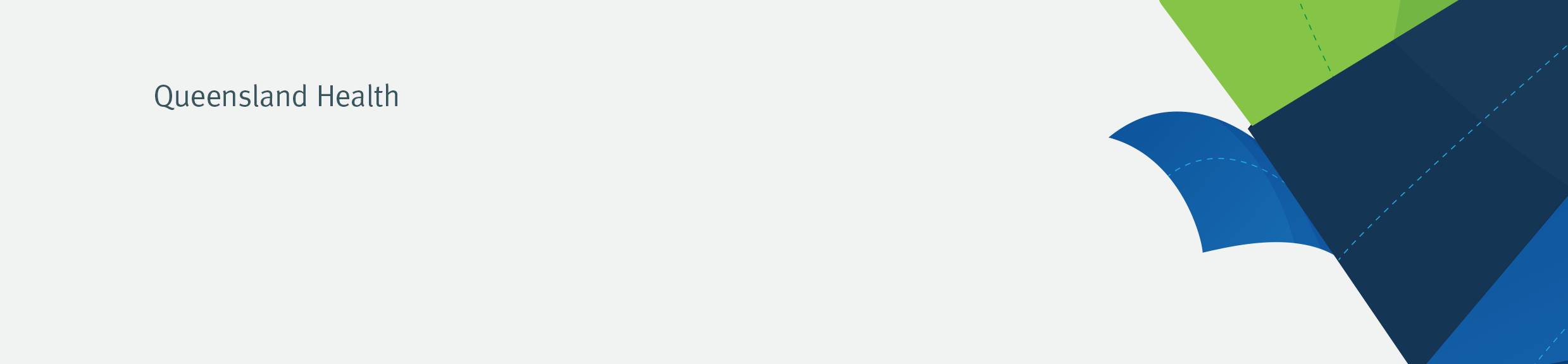 